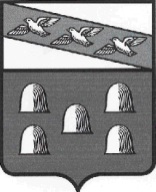 ДМИТРИЕВСКАЯ ГОРОДСКАЯ ДУМАКУРСКОЙ ОБЛАСТИР Е Ш Е Н И Е           от «14» декабря 2018 года              г. Дмитриев                        № 22     «Об утверждении перечня муниципальных услуг, предоставляемых Администрацией города Дмитриева Курской области           В целях реализации Федерального закона от 27 июля 2010 года  № 210 ФЗ «Об утверждении предоставления  государственных и муниципальных услуг», распоряжения Администрации Курской  области  от 18.05.2015 г. №350-ра «Об утверждении типовых (рекомендуемых) перечней муниципальных услуг органов местного самоуправления Курской области», в соответствии с Уставом муниципального образования «Город Дмитриев» Дмитриевского района Курской области,  Дмитриевская городская Дума, РЕШИЛА: 1. Утвердить Перечень муниципальных услуг, предоставляемых Администрацией города Дмитриева Курской области (Приложение №1). 2.   Администрации города Дмитриева обеспечить размещение настоящего Решения на официальном сайте муниципального образования  «Город Дмитриев». 3. Контроль за исполнением настоящего Решения возложить на Главу города Дмитриева  А.В. Рябыкина.4. Настоящее решение вступает в силу с момента его официального опубликования.Председатель Дмитриевскойгородской Думы                                                            В.В. СердюкГлава города Дмитриева                                               А.В. РябыкинПриложение №1 к решению Дмитриевской городской Думыот 14 декабря 2018г. № 22Перечень муниципальных услуг, предоставляемых Администрацией города Дмитриева Курской области«Назначение и выплата пенсии за выслугу лет лицам, замещавшим должности муниципальной службы в администрации города Дмитриева Курской области, и ежемесячной доплаты к пенсии выборным должностным лицам»; «Предоставление сведений из реестра муниципального имущества»;«Предоставление в безвозмездное пользование, аренду имущества, находящегося в муниципальной собственности»;Присвоение адресов объектам адресации изменение и аннулирование адресов; Выдача разрешений на ввод объектов в эксплуатацию;Выдача градостроительного плана земельного участка;7. Выдача разрешений на строительство и реконструкцию объектов    капитального строительства;8.Согласование переустройства и (или) перепланировки жилого помещения;9. Перевод жилого помещения в не жилое помещение или нежилого помещения в жилое; 10.  Утверждение схемы расположения земельного участка на кадастровом плане территории муниципального образования «город Дмитриев»;11.  Предоставление земельных участков, находящихся в собственности муниципального образования или государственная, собственность на которые не разграничена, расположенных на территории  муниципального образования «город Дмитриев», в собственность или аренду на торгах;12.  Предоставление земельных участков, находящихся в собственности муниципального образования или государственная, собственность на которые не разграничена, расположенных на территории  муниципального образования «город Дмитриев», в собственность или аренду без проведения торгов;13. Предоставление земельных участков, находящихся в собственности муниципального образования или государственная, собственность на которые не разграничена,  расположенных на территории  муниципального образования «город Дмитриев», в постоянное (бессрочное) и безвозмездное пользование;14. Предоставление земельных участков, находящихся в собственности муниципального образования или государственная, собственность  на  которые не разграничена, расположенных на территории  муниципального образования «город Дмитриев», гражданину или юридическому лицу в собственность  бесплатно;15. Предоставление земельных участков, находящихся в собственности Администрации города Дмитриева, расположенных на территории  муниципального образования «город Дмитриев»,  гражданам для индивидуального жилищного строительства, ведения личного подсобного хозяйства в границах населенного пункта, садоводства,  дачного хозяйства,  гражданам и крестьянским (фермерским) хозяйствам для осуществления крестьянским (фермерским) хозяйством его деятельности; 16. Признание в установленном порядке помещения жилым помещением,  жилого помещения не пригодным для проживания и многоквартирного дома аварийным и подлежащим сносу;17. Принятие на учёт граждан в качестве нуждающихся в жилых помещениях.18.  Выдача не совершеннолетним лицам, достигшим 16 лет, разрешения вступления в брак до достижения брачного возраста. 19. Выдача акта освидетельствования проведения основных работ по строительству (реконструкции) объекта индивидуального жилищного строительства с привлечением средств материнского (семейного) капитала.